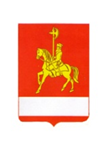 АДМИНИСТРАЦИЯ КАРАТУЗСКОГО РАЙОНАПОСТАНОВЛЕНИЕ20.01.2023                                    с. Каратузское                                         № 53-пО внесении изменений в постановление администрации  Каратузского района  от  25.01.2021 № 50-п  «Об утверждении положения о порядке определения объема и предоставления субсидий социально ориентированным некоммерческим организациям, не являющимся государственными (муниципальными) учреждениями, на реализацию социальных проектов на основании конкурсного отбора проектов»В связи с изменениями в постановление администрации  Каратузского района  от  25.01.2021 № 50-п  «Об утверждении положения о порядке определения объема и предоставления субсидий социально ориентированным некоммерческим организациям, не являющимся государственными (муниципальными) учреждениями, на реализацию социальных проектов на основании конкурсного отбора проектов» ПОСТАНОВЛЯЮ:1. Пункт 1.3 приложения № 1 к постановлению администрации  Каратузского района  от  25.01.2021 № 50-п  «Об утверждении положения о порядке определения объема и предоставления субсидий социально ориентированным некоммерческим организациям, не являющимся государственными (муниципальными) учреждениями, на реализацию социальных проектов на основании конкурсного отбора проектов» изменить и изложить в следующей редакции: «1.3.Субсидии предоставляются в рамках осуществления муниципальной подпрограммы «Социальные услуги населению через партнерство некоммерческих организаций и власти» в рамках муниципальной программы «Развитие культуры, молодежной политики, физкультуры и спорта в Каратузском районе» утвержденной Постановлением администрации Каратузского района от 11.11.2013 № 1163-п за счет бюджетных ассигнований, предусмотренных в бюджете Муниципального образования Каратузский район  на текущий финансовый год».».2. Приложении №2 к постановлению администрации  Каратузского района  от  25.01.2021 № 50-п  «Об утверждении положения о порядке определения объема и предоставления субсидий социально ориентированным некоммерческим организациям, не являющимся государственными (муниципальными) учреждениями, на реализацию социальных проектов на основании конкурсного отбора проектов» изменить и изложить согласно приложению к постановлению.3. Опубликовать постановление на официальном сайте администрацииКаратузского района с адресом в информационно-телекоммуникационной сети Интернет – www.karatuzraion.ru4. Контроль за исполнением настоящего постановления возложить на А.А. Савина, заместителя главы района по социальным вопросам.5. Постановление вступает в силу в день, следующий за днем его официального опубликования в периодическом печатном издании «Вести Муниципального образования «Каратузский район».Глава района                                                                                          К.А. ТюнинСостав конкурсной комиссии по обору социальных проектов для предоставления субсидии социально ориентированным некоммерческим организациям, не являющимся государственными (муниципальными) учреждениямиПредседатель комиссии - К.А. Тюнин, глава Каратузского района. Заместитель председателя - А.А. Савин, заместитель главы района по социальным вопросам. Секретарь комиссии - М.С. Лисовская, ведущий специалист отдела культуры, молодежной политики и туризма администрации Каратузского района.Состав комиссии:М.А. Фатюшина,  заместитель председателя Каратузского районного Совета депутатов (по согласованию); П.В. Яшнев, заместитель главы района по общественно-политической работе;А.А. Козин,  начальник отдела культуры, молодежной политики и туризма администрации Каратузского района; Г.В. Дэка, председатель Каратузского районного Совета ветеранов;Е.А. Михеева, ведущий специалист отдела культуры, молодежной политики и туризма  администрации Каратузского района..Приложение к постановлению администрации Каратузского района от 20.01.2023 № 53-п